Sikteskive ved Blåmyrkoia, Ringsaker.Kortfattet ProsjektsammendragBlåmyrkoia i Furnes allmenning er et meget populært utfartsmål både sommer og spesielt vinterstid. Koia ble åpnet etter  omfattende restaurering/nybygging i september 2012.Like ved koia er et utkikkspunkt med en vid utsikt til kjente fjelltopper og fjellvann. Det har vært ønskelig med en sikteskive som kunne gi orientering om navn og avstander på det man ser.Brumunddal RK tok initiativ til og sørget for produksjon og oppsetting av en slik skive, og med en informasjonstavle i tillegg .Bakgrunn og hovedidéRotarianere i Brumunddal som jevnlig besøkte Blåmyrkoia fant at det var behov for mer informasjon om hva man kunne se fra utsiktspunktet.Sikteskiven er laget av firma Hippe AS Moelv.Rotarianeres medvirkningCa. 25  klubbmedlemmer har bidratt med alt fra forberedelser, oppmåling og beregninger til montering og utstyr på siktepunktet. Et sakkyndig medlem har spesielt arbeidet med oppmålinger og beregninger. Effekt og hensiktHensikten med prosjektet er å tilby folk flest på tur en god mulighet for å vite hva man ser i det fjerne.Økonomi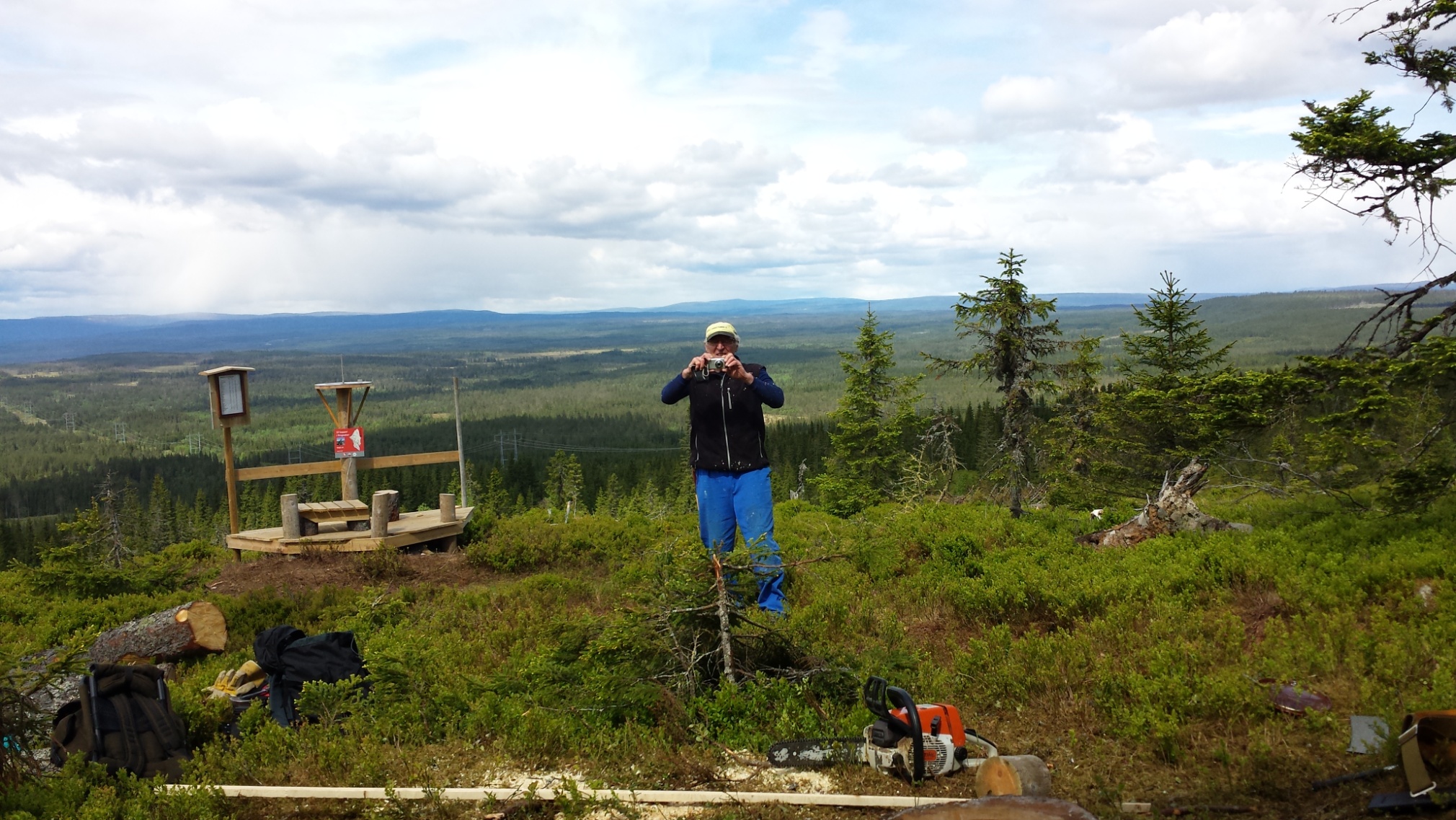 Ole Ellefsæter, medlem av Brumunddal Rotary, var sentral i forbindelse med etablering av sikteskiven.Den nye ”Blåmyrkoia” i Furnes allmenning ble åpnet i september 2012.Samtidig ble en sikteskive åpnet like ved. Brumunddal Rotary sto bak dette tiltaket for bygda. PROSJEKTDATAType ProsjektDSGTotalt BudsjettNOKPROSJEKTDATAProsjekt START / SLUTT2011 - 2012Samlet TRF bidragNOK 7154,70PROSJEKTDATAFramdrifts-/Slutt rapportAvsluttet prosjektSamlet DDF/distriktsmidlerPROSJEKTDATAPROSJEKTDATANorgeNorgeMottakerlandMottakerlandPROSJEKTDATARotary Distrikt2305Distrikt/landPROSJEKTDATAPrimær KlubbBrumunddal RKLokal klubbBudsjett/RegnskapNOKSikteskive4375,00Rotary-emblem, glass, trematerialer3454,13Samlet kostnadsbudsjett7829,13Egenkapital fra primære klubber, netto674,43Tilskudd Rotary Grants7154,70Samlet finansiering7829,13Stipulert verdi av egeninnsats fra klubbene, ikke medtatt i regnskap, {ant} t a 200,-